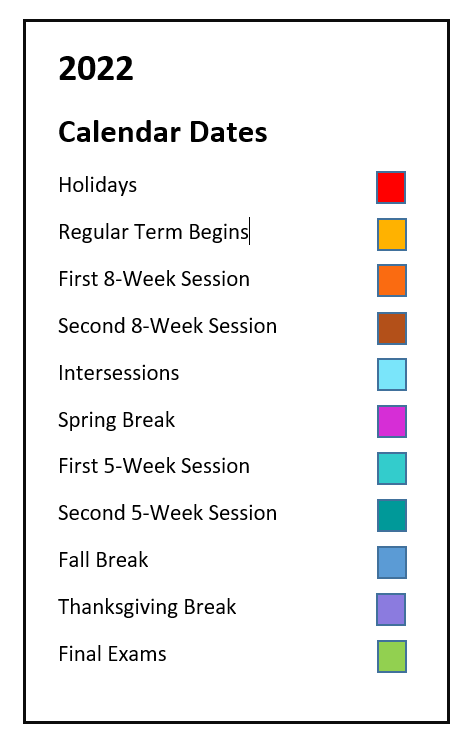 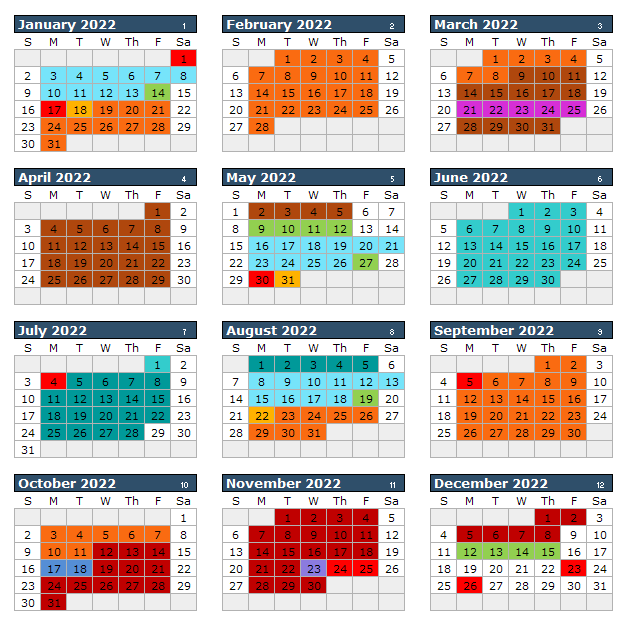 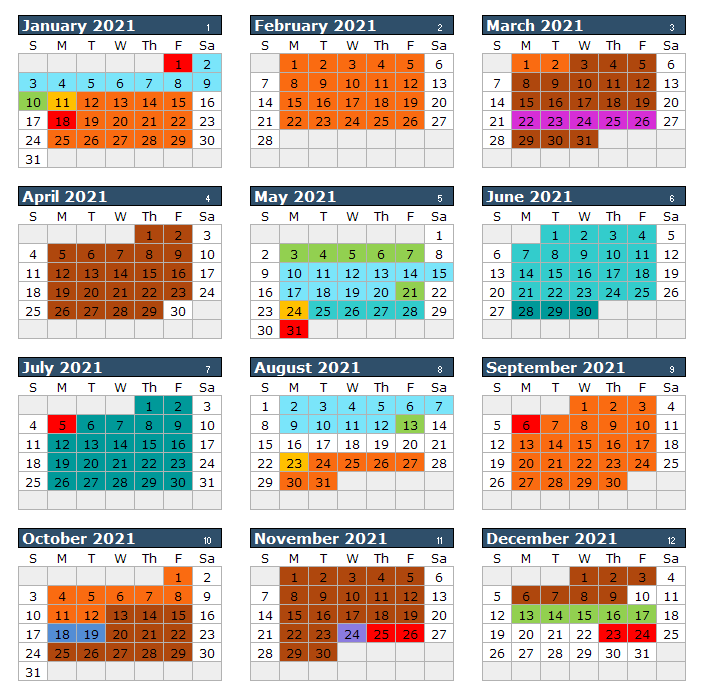 Spring (January) Intersession 2022
(10 class days; includes Saturday) Jan 3		Classes BeginJan 13		Last Day of ClassesJan 14		Final ExamsSpring 2022 73 class days (43 MWF, 30 TT)Jan 17 		Martin Luther King 
                             HolidayJan 18 		Classes Begin 
                            (Regular Session & 8W1)Mar 8		First 8-Week Session EndsMar 9		Second 8-Week Session 
                             BeginsMar 21-25 	Spring BreakMay 5		Last Day of Classes 
                            (Regular Session & 8W2)May 6		Dead DayMay 	Final ExamsMay 	CommencementSummer (May) Intersession 2022 
(10 class days; includes Saturday) May 		Classes BeginMay 		Last Day of Classes 
May 		Final Exams
Summer 2022 10-Week Session 
(48 class days)May 		Classes BeginJul 		Independence Day Holiday		Last Day of Classes	Summer 2022 First 5-Week Session 
(24 class days)May 		Classes Begin		Last Day of ClassesSummer 2022 Second 5-Week Session 
(24 class days)		Classes Begin		Last Day of ClassesSummer 2022 8-Week Session 
(37 class days)May 		Classes BeginJul 		Independence Day Holiday 
Jul 		Last Day of ClassesFall (August) Intersession 2022 
(10 class days; includes Saturday)Aug 		Classes BeginAug 		Last Day of ClassesAug 		Final ExamsFall 2022 73 class days (43 MWF, 30TT)Aug 		Classes Begin 
                             (Regular Session & 8W1)Sept 		Labor Day HolidayOct 		First 8-Week Session EndsOct 		Second 8-Week Session  
                             BeginsOct -	Fall BreakNov 		Thanksgiving BreakNov -	Thanksgiving HolidayDec 		Last Day of Classes
                             (Regular Session & 8W2)Dec 		Dead DayDec	Final ExamsDec 		Commencement